7.03. – 21.03.2021./tylko do użytku wewnętrznego/
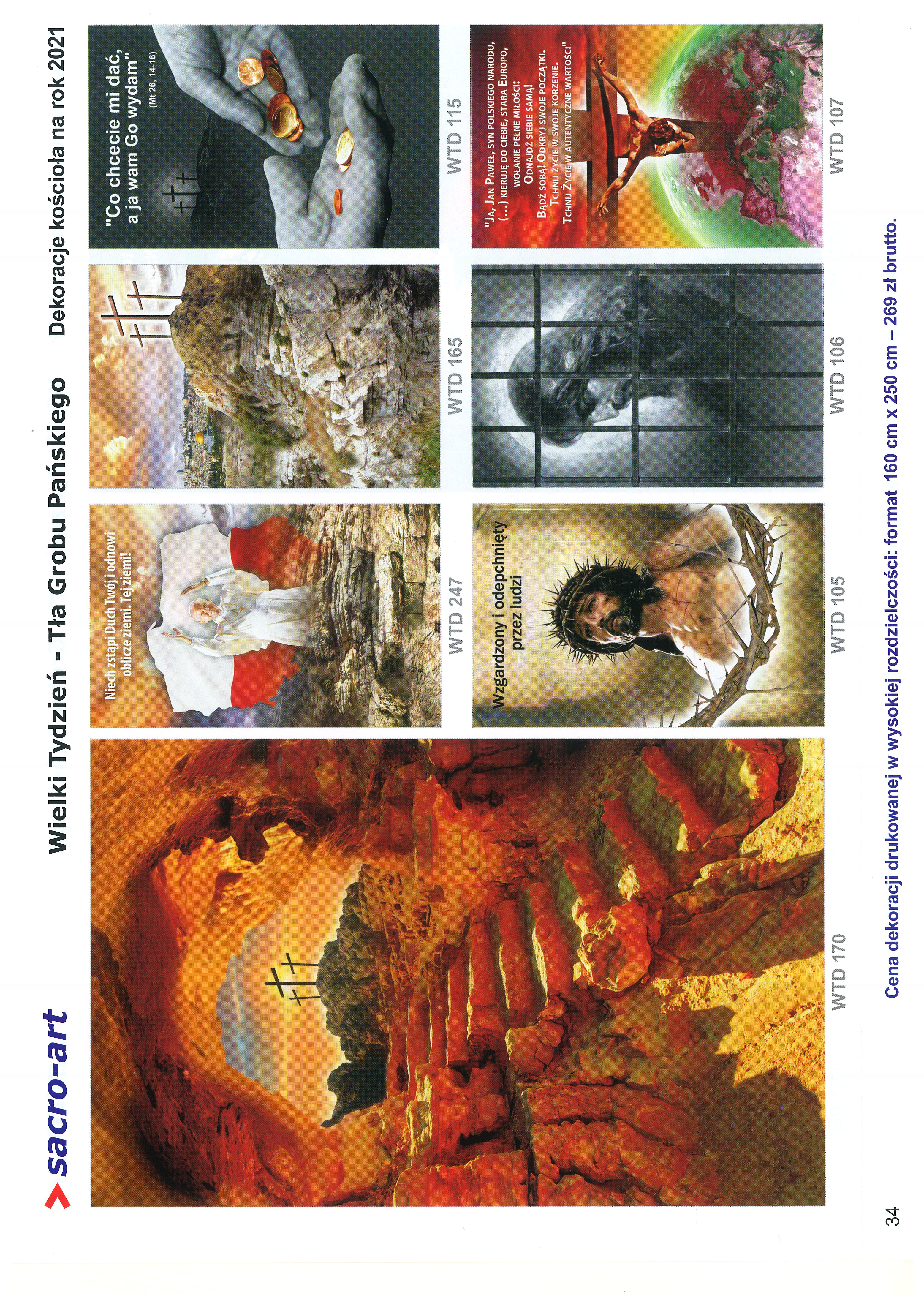 
OGŁOSZENIA PARAFIALNE - 7.03. – 21.03.2021.*Serdeczne Bóg zapłać za Wasze modlitwy, prace i ofiary na rzecz 
  naszej parafii i naszych kościołów.
*W niedzielę, 7 marca, na prośbę Episkopatu Polski, odbędzie się 
   przy drzwiach kościoła, jak co roku w tym czasie, zbiórka ofiar 
   na rzecz Misyjnego Dzieła Pomocy – Ad Gentes. 
   Słowa „Ad Gentes” to nazwa Dekretu Soboru Watykańskiego II 
   o działalności misyjnej Kościoła (z 18 Listopada 1965 r.) 
   i w tłumaczeniu na język polski znaczą: „Do Narodów”. Oznacza to, 
   że Kościół jest misyjny i posłany przez Chrystusa do wszystkich narodów. 
   Dzieło to pomaga misjonarkom i misjonarzom z Polski, pracującym 
   w 99 krajach świata. Finansuje projekty edukacyjne, medyczne,  
   charytatywne i ewangelizacyjne na misjach. W ostatnich latach  
   wybudowano w ten sposób kilka przedszkoli i szkół w Afryce, 
   umożliwiając naukę ubogim dzieciom i sierotom. „Ad Gentes” prowadzi  
   świetlice dla dzieci ulicy w Ameryce Łacińskiej i Azji. Pomaga ofiarom 
   konfliktów zbrojnych, chorym na AIDS, gruźlicę, malarię i trąd. 
   Przekazuje misjonarzom środki na walkę z głodem i niedożywieniem. 
   Wspiera matki samotnie wychowujące dzieci, opuszczonych, 
   niepełnosprawnych i starszych. Za składane ofiary na rzecz Misyjnego 
   Dzieła Pomocy – Ad Gentes, serdeczne Bóg zapłać.
*Można zamawiać intencje mszalne na 2021 rok - najlepiej drogą 
  telefoniczną (tel. 601 861 252) lub też w zakrystii po Mszy św.                                                                                  
*Wielki Post to czas Czterdziestodniowej Pokuty i nawrócenia. 
  Serdecznie zapraszamy do czynnego udziału w tym czasie w Eucharystii, 
  nie tylko w niedziele. Zapraszamy również do udziału w Drodze 
  Krzyżowej (w piątek: Czyżowice – godz. 16.30, Niemysłowice – godz. 
  18.00) i Gorzkich Żalach (w niedziele, po Mszy św. o 9.15 i 11.00). 
   Za udział w tych nabożeństwach można uzyskać odpust zupełny, 
   pod zwykłymi warunkami.
*20.02.2021 r. odeszła do wieczności Zofia Zajączkowska (l. 87),  
  zamieszkała w Prudniku, wcześniej w Niemysłowicach.  
  Wieczny odpoczynek…
PARAFIA ŚW. ANNY W NIEMYSŁOWICACH     
 /FILIA W CZYŻOWICACH PW. NAJŚWIĘTSZEGO SERCA PANA JEZUSA/
e-mail: parafianiemyslowice@op.pl; www.niemyslowice.pltel.: 601-861-252PORZĄDEK NABOŻEŃSTW  7.03. – 21.03.2021.  PORZĄDEK NABOŻEŃSTW  7.03. – 21.03.2021.  PORZĄDEK NABOŻEŃSTW  7.03. – 21.03.2021.  PORZĄDEK NABOŻEŃSTW  7.03. – 21.03.2021.  PORZĄDEK NABOŻEŃSTW  7.03. – 21.03.2021.  III NIEDZIELA WIELKIEGO POSTU, 7 marcaIII NIEDZIELA WIELKIEGO POSTU, 7 marcaIII NIEDZIELA WIELKIEGO POSTU, 7 marcaIII NIEDZIELA WIELKIEGO POSTU, 7 marcaIII NIEDZIELA WIELKIEGO POSTU, 7 marca7.30Za ++ rodziców i rodzeństwo z rodziny Karpińskich 
i Świtalskich.Za ++ rodziców i rodzeństwo z rodziny Karpińskich 
i Świtalskich.Za ++ rodziców i rodzeństwo z rodziny Karpińskich 
i Świtalskich.Za ++ rodziców i rodzeństwo z rodziny Karpińskich 
i Świtalskich.9.15 W Czyżowicach: Za + Pawła Niedźwieckiego i Edwarda Krowickiego 
oraz ++ z rodziny Kopciowskich, Rosińskich i Licznarów.
Za ++ rodziców Marię i Romana Prytys oraz ++ dziadków 
z obu stron.                           Po Mszy św. „Gorzkie Żale”(W czasie Wielkiego Postu Msze św. w Czyżowicach, w niedzielę odbywają się 
o godz. 9.15, ze względu na odprawiane po nich Gorzkie Żale).                                                    W Czyżowicach: Za + Pawła Niedźwieckiego i Edwarda Krowickiego 
oraz ++ z rodziny Kopciowskich, Rosińskich i Licznarów.
Za ++ rodziców Marię i Romana Prytys oraz ++ dziadków 
z obu stron.                           Po Mszy św. „Gorzkie Żale”(W czasie Wielkiego Postu Msze św. w Czyżowicach, w niedzielę odbywają się 
o godz. 9.15, ze względu na odprawiane po nich Gorzkie Żale).                                                    W Czyżowicach: Za + Pawła Niedźwieckiego i Edwarda Krowickiego 
oraz ++ z rodziny Kopciowskich, Rosińskich i Licznarów.
Za ++ rodziców Marię i Romana Prytys oraz ++ dziadków 
z obu stron.                           Po Mszy św. „Gorzkie Żale”(W czasie Wielkiego Postu Msze św. w Czyżowicach, w niedzielę odbywają się 
o godz. 9.15, ze względu na odprawiane po nich Gorzkie Żale).                                                    W Czyżowicach: Za + Pawła Niedźwieckiego i Edwarda Krowickiego 
oraz ++ z rodziny Kopciowskich, Rosińskich i Licznarów.
Za ++ rodziców Marię i Romana Prytys oraz ++ dziadków 
z obu stron.                           Po Mszy św. „Gorzkie Żale”(W czasie Wielkiego Postu Msze św. w Czyżowicach, w niedzielę odbywają się 
o godz. 9.15, ze względu na odprawiane po nich Gorzkie Żale).                                                   11.00O zdrowie i bł. Boże dla Anny i Stanisława Licznar 
z okazji 40. r. ślubu.              Po Mszy św. „Gorzkie Żale”O zdrowie i bł. Boże dla Anny i Stanisława Licznar 
z okazji 40. r. ślubu.              Po Mszy św. „Gorzkie Żale”O zdrowie i bł. Boże dla Anny i Stanisława Licznar 
z okazji 40. r. ślubu.              Po Mszy św. „Gorzkie Żale”O zdrowie i bł. Boże dla Anny i Stanisława Licznar 
z okazji 40. r. ślubu.              Po Mszy św. „Gorzkie Żale”Poniedziałek, 8 marcaDzień KobietPoniedziałek, 8 marcaDzień KobietPoniedziałek, 8 marcaDzień KobietPoniedziałek, 8 marcaDzień KobietPoniedziałek, 8 marcaDzień Kobiet17.00Za + Tadeusza Maćków.Za + Tadeusza Maćków.Za + Tadeusza Maćków.Za + Tadeusza Maćków.Wtorek, 9 marcaWtorek, 9 marcaWtorek, 9 marcaWtorek, 9 marcaWtorek, 9 marca9.00Za Parafian.Za Parafian.Za Parafian.Za Parafian.Środa, 10 marcaŚroda, 10 marcaŚroda, 10 marcaŚroda, 10 marcaŚroda, 10 marca17.0017.00Za + ojca Leszka Wybodeł w 4. r. śm.Za + ojca Leszka Wybodeł w 4. r. śm.Za + ojca Leszka Wybodeł w 4. r. śm.Czwartek, 11marcaCzwartek, 11marcaCzwartek, 11marcaCzwartek, 11marcaCzwartek, 11marca17.0017.00Za ++ rodziców Karolinę i Pawła Liczner, braci Józefa 
i Stanisława oraz żonę Marię i męża Czesława.O zdrowie i bł. Boże dla Marii i Stanisławy.Za ++ rodziców Karolinę i Pawła Liczner, braci Józefa 
i Stanisława oraz żonę Marię i męża Czesława.O zdrowie i bł. Boże dla Marii i Stanisławy.Za ++ rodziców Karolinę i Pawła Liczner, braci Józefa 
i Stanisława oraz żonę Marię i męża Czesława.O zdrowie i bł. Boże dla Marii i Stanisławy.Piątek, 12 marcaPiątek, 12 marcaPiątek, 12 marcaPiątek, 12 marcaPiątek, 12 marca16.3016.30W Czyżowicach - Msza św. Szkolna:
Za + Anielę Licznar (ofiarowana przez D.P.„Janus-Bartnik”).Po Mszy św. „Droga Krzyżowa”W Czyżowicach - Msza św. Szkolna:
Za + Anielę Licznar (ofiarowana przez D.P.„Janus-Bartnik”).Po Mszy św. „Droga Krzyżowa”W Czyżowicach - Msza św. Szkolna:
Za + Anielę Licznar (ofiarowana przez D.P.„Janus-Bartnik”).Po Mszy św. „Droga Krzyżowa”18.0018.00Msza św. Szkolna: Za ++ rodziców Józefa i Marię Kułakowskich, męża Jana Chilińskiego oraz jego ++ rodziców. Po Mszy św. „Droga Krzyżowa”Msza św. Szkolna: Za ++ rodziców Józefa i Marię Kułakowskich, męża Jana Chilińskiego oraz jego ++ rodziców. Po Mszy św. „Droga Krzyżowa”Msza św. Szkolna: Za ++ rodziców Józefa i Marię Kułakowskich, męża Jana Chilińskiego oraz jego ++ rodziców. Po Mszy św. „Droga Krzyżowa”Sobota, 13 marcaSobota, 13 marcaSobota, 13 marcaSobota, 13 marcaSobota, 13 marca17.0017.0017.00W Czyżowicach: Za + Józefa Szymoniak i Józefa Napieraj.W Czyżowicach: Za + Józefa Szymoniak i Józefa Napieraj.IV NIEDZIELA WIELKIEGO POSTU – „LAETARE”, 14 marcaIV NIEDZIELA WIELKIEGO POSTU – „LAETARE”, 14 marcaIV NIEDZIELA WIELKIEGO POSTU – „LAETARE”, 14 marcaIV NIEDZIELA WIELKIEGO POSTU – „LAETARE”, 14 marcaIV NIEDZIELA WIELKIEGO POSTU – „LAETARE”, 14 marca7.307.30Za ++ pochowanych na cmentarzach ewangelickich: 
w Rudziczce, Niemysłowicach i Łące Prudnickiej.Za ++ pochowanych na cmentarzach ewangelickich: 
w Rudziczce, Niemysłowicach i Łące Prudnickiej.Za ++ pochowanych na cmentarzach ewangelickich: 
w Rudziczce, Niemysłowicach i Łące Prudnickiej.9.159.15W Czyżowicach:Za ++ rodziców Julię i Alojzego Galik oraz rodzeństwo, Jana, Józefa i Marię Galik.
Za + Władysława, Andrzeja i Stanisławę Sztechmiler 
oraz Katarzynę Romańczyk i Jana Szafrańca.                                              Po Mszy św. „Gorzkie Żale”(W czasie Wielkiego Postu Msze św. w Czyżowicach, w niedzielę odbywają się 
o godz. 9.15, ze względu na odprawiane po nich Gorzkie Żale).                                                   W Czyżowicach:Za ++ rodziców Julię i Alojzego Galik oraz rodzeństwo, Jana, Józefa i Marię Galik.
Za + Władysława, Andrzeja i Stanisławę Sztechmiler 
oraz Katarzynę Romańczyk i Jana Szafrańca.                                              Po Mszy św. „Gorzkie Żale”(W czasie Wielkiego Postu Msze św. w Czyżowicach, w niedzielę odbywają się 
o godz. 9.15, ze względu na odprawiane po nich Gorzkie Żale).                                                   W Czyżowicach:Za ++ rodziców Julię i Alojzego Galik oraz rodzeństwo, Jana, Józefa i Marię Galik.
Za + Władysława, Andrzeja i Stanisławę Sztechmiler 
oraz Katarzynę Romańczyk i Jana Szafrańca.                                              Po Mszy św. „Gorzkie Żale”(W czasie Wielkiego Postu Msze św. w Czyżowicach, w niedzielę odbywają się 
o godz. 9.15, ze względu na odprawiane po nich Gorzkie Żale).                                                   11.00       11.00       O zdrowie i bł. Boże dla Eweliny i Krzysztofa Skowrońskich 
z okazji 5 r. ślubu, o bł. Boże dla Jakuba z okazji 
1. r. urodzin, dla Nataniela oraz dla Eweliny z okazji 
30. r. urodzin.                                             Po Mszy św. „Gorzkie Żale”O zdrowie i bł. Boże dla Eweliny i Krzysztofa Skowrońskich 
z okazji 5 r. ślubu, o bł. Boże dla Jakuba z okazji 
1. r. urodzin, dla Nataniela oraz dla Eweliny z okazji 
30. r. urodzin.                                             Po Mszy św. „Gorzkie Żale”O zdrowie i bł. Boże dla Eweliny i Krzysztofa Skowrońskich 
z okazji 5 r. ślubu, o bł. Boże dla Jakuba z okazji 
1. r. urodzin, dla Nataniela oraz dla Eweliny z okazji 
30. r. urodzin.                                             Po Mszy św. „Gorzkie Żale”Poniedziałek, 15 marcaPoniedziałek, 15 marcaPoniedziałek, 15 marcaPoniedziałek, 15 marcaPoniedziałek, 15 marca17.0017.00Za + Zofię Zajączkowską (Msza św. Gregoriańska).Za + Zofię Zajączkowską (Msza św. Gregoriańska).Za + Zofię Zajączkowską (Msza św. Gregoriańska).Wtorek, 16 marcaWtorek, 16 marcaWtorek, 16 marcaWtorek, 16 marcaWtorek, 16 marca9.009.00Za + Zofię Zajączkowską.Za + Zofię Zajączkowską.Za + Zofię Zajączkowską.Środa, 17 marcaŚroda, 17 marcaŚroda, 17 marcaŚroda, 17 marcaŚroda, 17 marca17.0017.00Za + Zofię Zajączkowską.Za + Zofię Zajączkowską.Za + Zofię Zajączkowską.Czwartek, 18 marcaCzwartek, 18 marcaCzwartek, 18 marcaCzwartek, 18 marcaCzwartek, 18 marca17.0017.00Za + Zofię Zajączkowską.Za + Zofię Zajączkowską.Za + Zofię Zajączkowską.Piątek, 19 marcaUROCZYSTOŚĆ ŚW. JÓZEFA, OBLUBIEŃCA NAJŚWIĘTSZEJ MARYI PANNYPiątek, 19 marcaUROCZYSTOŚĆ ŚW. JÓZEFA, OBLUBIEŃCA NAJŚWIĘTSZEJ MARYI PANNYPiątek, 19 marcaUROCZYSTOŚĆ ŚW. JÓZEFA, OBLUBIEŃCA NAJŚWIĘTSZEJ MARYI PANNYPiątek, 19 marcaUROCZYSTOŚĆ ŚW. JÓZEFA, OBLUBIEŃCA NAJŚWIĘTSZEJ MARYI PANNYPiątek, 19 marcaUROCZYSTOŚĆ ŚW. JÓZEFA, OBLUBIEŃCA NAJŚWIĘTSZEJ MARYI PANNY16.3016.30W Czyżowicach - Msza św. Szkolna:Za + Helenę Herbowską (ofiarowana przez D.P.„Janus-Bartnik”).
Po Mszy św. „Droga Krzyżowa”W Czyżowicach - Msza św. Szkolna:Za + Helenę Herbowską (ofiarowana przez D.P.„Janus-Bartnik”).
Po Mszy św. „Droga Krzyżowa”W Czyżowicach - Msza św. Szkolna:Za + Helenę Herbowską (ofiarowana przez D.P.„Janus-Bartnik”).
Po Mszy św. „Droga Krzyżowa”18.0018.00Msza św. Szkolna: Za ++ rodziców Franciszkę i Franciszka  
                               Krzesińskich i ++ z rodziny.Po Mszy św. „Droga Krzyżowa”Msza św. Szkolna: Za ++ rodziców Franciszkę i Franciszka  
                               Krzesińskich i ++ z rodziny.Po Mszy św. „Droga Krzyżowa”Msza św. Szkolna: Za ++ rodziców Franciszkę i Franciszka  
                               Krzesińskich i ++ z rodziny.Po Mszy św. „Droga Krzyżowa”Sobota, 20 marcaSobota, 20 marcaSobota, 20 marcaSobota, 20 marcaSobota, 20 marca17.0017.0017.0017.00W Czyżowicach:  Za dusze w czyśćcu.V NIEDZIELA WIELKIEGO POSTU, 21 marcaV NIEDZIELA WIELKIEGO POSTU, 21 marcaV NIEDZIELA WIELKIEGO POSTU, 21 marcaV NIEDZIELA WIELKIEGO POSTU, 21 marcaV NIEDZIELA WIELKIEGO POSTU, 21 marca7.307.30Za + Władysława Lisowskiego w r. śm., Józefę, Józefa, Danutę, Mariusza i Marcina Lisowskich.Za + Władysława Lisowskiego w r. śm., Józefę, Józefa, Danutę, Mariusza i Marcina Lisowskich.Za + Władysława Lisowskiego w r. śm., Józefę, Józefa, Danutę, Mariusza i Marcina Lisowskich.9.15 9.15 W Czyżowicach:  O bł. Boże dla Jolanty i Adama Zając z okazji 16 r. ślubu 
oraz o opiekę Bożą nad rodziną.
O zdrowie i bł. Boże w rodzinie Anny i Piotra Zebzda oraz 
o opiekę Bożą nad dziećmi, Pawłem, Michałem i Marysią.                                            Po Mszy św. „Gorzkie Żale”W Czyżowicach:  O bł. Boże dla Jolanty i Adama Zając z okazji 16 r. ślubu 
oraz o opiekę Bożą nad rodziną.
O zdrowie i bł. Boże w rodzinie Anny i Piotra Zebzda oraz 
o opiekę Bożą nad dziećmi, Pawłem, Michałem i Marysią.                                            Po Mszy św. „Gorzkie Żale”W Czyżowicach:  O bł. Boże dla Jolanty i Adama Zając z okazji 16 r. ślubu 
oraz o opiekę Bożą nad rodziną.
O zdrowie i bł. Boże w rodzinie Anny i Piotra Zebzda oraz 
o opiekę Bożą nad dziećmi, Pawłem, Michałem i Marysią.                                            Po Mszy św. „Gorzkie Żale”11.0011.00Za + Antoninę, Klemensa i Stanisława Jarzyckich, i Józefa Wróblewskiego                     Po Mszy św. „Gorzkie Żale”Za + Antoninę, Klemensa i Stanisława Jarzyckich, i Józefa Wróblewskiego                     Po Mszy św. „Gorzkie Żale”Za + Antoninę, Klemensa i Stanisława Jarzyckich, i Józefa Wróblewskiego                     Po Mszy św. „Gorzkie Żale”Jedynie wierząc w nieśmiertelność, człowiek może uchwycić znaczenie swojego istnienia tu na ziemi. 
Fiodor DostojewskiSukces jest sumą małych wyników 
powtarzanych dzień po dniu. 
John Collier